АДМИНИСТРАЦИЯМУНИЦИПАЛЬНОГО ОБРАЗОВАНИЯУСАДИЩЕНСКОЕ СЕЛЬСКОЕ ПОСЕЛЕНИЕВолховского муниципального районаЛенинградской областидеревня Усадище, д. 127П О С Т А Н О В Л Е Н И Е                            от 26 сентября     № 131О внесении изменений в постановление от   28 мая 2014 года №84            «Об утверждении муниципальной  программы  «Благоустройство, санитарное содержание и развитие территории муниципального образования Усадищенское сельское поселение Волховского муниципального района Ленинградской области на 2014-2016 г.г.»В соответствии с Федеральным законом «Об общих принципах организации местного самоуправления в Российской Федерации» от 06.10.03 г. №131-ФЗ, Федеральным законом от 10.01.2002 г. № 7-ФЗ «Об охране окружающей среды», Уставом муниципального образования Усадищенское сельское поселение, решения совета депутатов от 26.06.2012 г. № 18  «Об утверждении Правил благоустройства, обеспечения чистоты и порядка на территории муниципального образования Усадищенское сельское поселение Волховского муниципального района Ленинградской области», в целях усовершенствования организации за мероприятиями по благоустройству территории поселения,п о с т а н о в л я ю:1.Внести следующие изменения в постановление от 28.05.2014г. № 84 «Об утверждении муниципальной программы «Благоустройство, санитарное содержание и развитие территории муниципального образования Усадищенское сельское поселение Волховского муниципального района на 2014-2016 годы и на перспективу до 2020 года»: - в приложении 1 к данному постановлению пункт №3 «План мероприятий по благоустройству на 2014-2016 г.г.» читать в следующей редакции:        3. План мероприятий по благоустройству на 2014-2016 г.г.2. Настоящее постановление подлежит официальному опубликованию  в газете «Волховский огни» и размещению на официальном сайте поселения и вступает в силу после опубликования.3. Контроль за выполнением данного постановления возложить на заместителя главы администрации Федотову И.Н.Глава администрации                                                                      В.В.КращенкоВолодина О.А.8(813 63)34-434Наименование работЗапланированные средства,тыс. руб.Запланированные средства,тыс. руб.Запланированные средства,тыс. руб.Наименование работ2014201520161345Содержание мест захоронения.8,2089,20810,128Уличное освещение509,615386,775425,452Озеленение175,625143,687158,055Санитарное содержание территории286,382177,480195,227ИТОГО: тыс. руб.979,83717,150788,862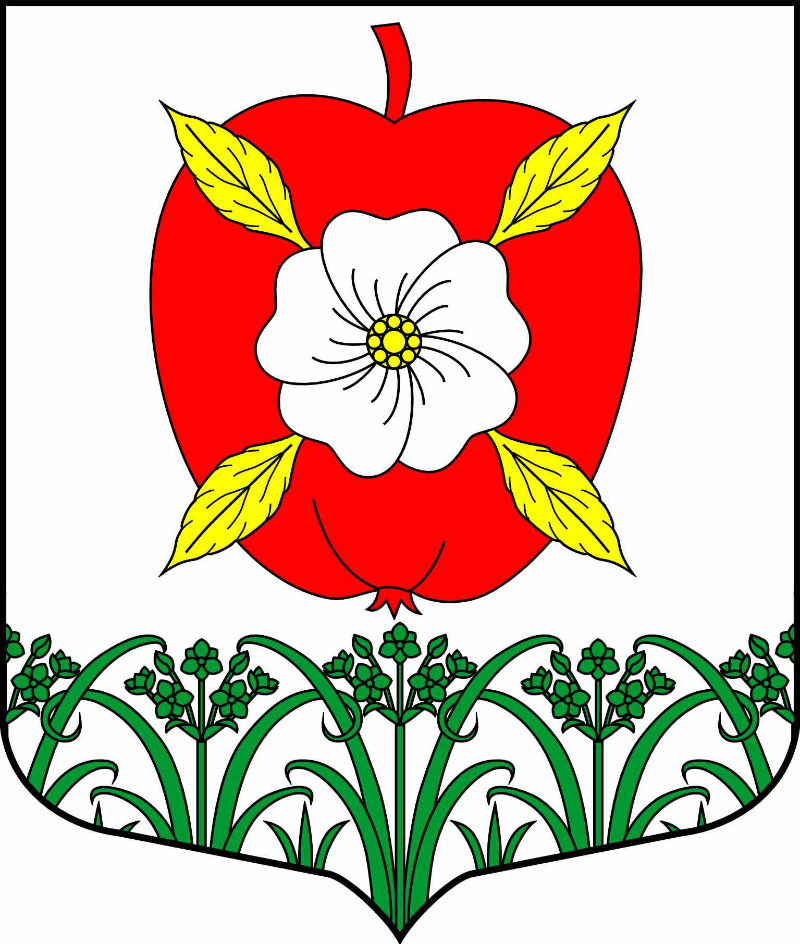 